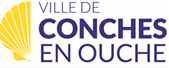 Date de réception du dossier complet : COMMISSION DE REGLEMENT AMIABLE Revitalisation du Centre-Bourg de Conches en Ouche Afin de pouvoir étudier votre demande d’indemnisation, nous vous remercions de bien vouloir compléter ce dossier, dont toutes les rubriques doivent être renseignées obligatoirement, et le retourner dûment complété et accompagné des pièces justificatives (voir paragraphe 6) à la CCI Portes de Normandie (voir coordonnées ci-dessous). Chambre de Commerce et d’Industrie Portes de Normandie A l’attention de Carole RICHARD 215 Route de Paris CS 8018727001 Evreux CedexT. 02.32.38.81.36 – P : 06.16.21.29.75carole.richard@normandie.cci.fr 1 - Présentation de l’entrepriseRaison sociale : .................................................................. Enseigne : .........................................	Forme Juridique : 	Siret : 	Numéro de sécurité sociale : 	Code NAF :   	Nom du responsable légal : 	Adresse : 	Ville : Conches en Ouches 			 Code postal : 27190Tél : .................................... Portable : ...............................  Email : ..........................................	Activité exercée (principale): 	Autres activités : (secondaire)	Date de début d’activité : 	Nombre de salariés : .............	Êtes-vous propriétaire ou locataire de votre local commercial ou artisanal ? Propriétaire 	Locataire Si vous êtes locataire, Type de Bail : Bail 3/6/9  			Bail précaire 			Date de renouvellement : 	Montant du loyer annuel :	Montant de la taxe foncière : 	2 – Caractéristiques commerciales de l’entrepriseJours et heures d’ouverture : Période de congés annuels : 	Fermeture durant les travaux, en dehors de la période de fermeture habituelle : 	 Caractéristiques de la clientèle en % Ex : dans ma clientèle, 80% est une clientèle de proximité dont 60% viennent en voitureNombre d’accès au commerce et localisation : 1 		2 			3 Nom de la rue : 	Stationnement : avez-vous un parking commercial ou des places de stationnement réservéesOui 			Non Si oui, combien ? 	3 - Retards de paiement éventuels concernant la période de travaux :Montant des retards de paiement éventuels concernant :Mise en place d’actions et de dépenses spécifiques pour maintenir l’activité (toute action devra être justifiée aux moyens de justificatifs, ex. publicité, promotion, mailing, livraison, site Internet, signalétique, etc) : 4 – Préjudice financier de votre entreprise concernant la période de travauxEVOLUTION DU CHIFFRE D’AFFAIRES HT ET DE LA MARGE BRUTEL’indemnisation sera calculée à partir de la variation de la marge brute de l’année N par rapport à N-3 et N-4.(L’année 2020 et 2021seront exclues).La marge brute commerciale est la différence entre le montant des ventes de marchandises et leur coût d'achat. C'est l'élément de base du résultat des entreprises commerciales.Ne pas confondre avec le taux de marque représenté par le pourcentage de marge par rapport au prix de vente. Taux de marque = Marge / PVHT. La différence constatée, si elle est réellement à la baisse depuis le début des travaux, permettra d’avoir une estimation du préjudice financier subi.5 - Evaluation du préjudice commercial par l’entreprise1 - Description du préjudice subi précisément (période concernée) : 2 - Evaluation financière du préjudice commercial (selon les termes de l’article 10 du règlement intérieur) : Calcul et montant de l’indemnité (à préciser obligatoirement) :Je soussigné(e),	Nom/Prénom 	En ma qualité d'expert-comptable/comptable/Conseil certifie l'exactitude des renseignements comptables du présent dossier.Fait à : Le : Signature et cachet :Extrait K-bis ou Répertoire des Métiers datant de moins de 3 mois Liasses fiscales des 4 derniers exercices, validées par un expert-comptableRelevés de compte bancaire de l’entreprise de janvier 2022 à la date de la demande d’indemnisation. Si régime micro-entrepreneur, fournir les copies des 4 dernières déclarations des revenus modèles n°2042Toutes autres pièces susceptibles de justifier le préjudice subi (photos - attestation(s) - argumentations complémentaires, témoignages de la clientèle, annexes etc.)En cas d’activités ou de postes comptables multiples, fournir la ventilation du chiffre d’affaires par activité ou commerce par commerce.Attestation sur l’honneur,Je, soussigné(e)	M, Mme, (rayer la mention inutile) ……………………………..certifie l’exactitude des informations contenues dans le présent dossier.Fait à :	Le : Signature du gérant / représentant légal et cachet de l’entrepriseLa Chambre de Commerce et d’Industrie Portes de Normandie et la Chambre des Métiers et de l’Artisanat se tiennent à votre disposition pour vous aider dans la complétude de votre dossier de demande d’indemnisation.	Contacts :Chambre de Commerce et d’Industrie Portes de Normandie Carole RICHARD – T. 02.32.38.81.36 – P : 06.16.21.29.75carole.richard@normandie.cci.fr Chambre des Métiers et de l’Artisanat de l’Eure : Denis HARDET - T.  02 32 39 41 81 - Ligne directe : 02 78 94 04 56d.hardet@cm-27.frCDICDICDDCDDAutresTotalTemps completTemps PartielTemps completTemps PartielApprenti, ou autres à préciserMatinAprès-midiLundiMardiMercrediJeudiVendrediSamediDimancheTypologie %Dont accès piéton Dont accès voitureProximité /habituéPassageNatureMontantCotisations socialesImpôtsSalairesFournisseursBanqueExpert-comptableLoyers commerciauxAutresTOTAL CHIFFRE D’AFFAIRES HTN (2022)N-1(2021)N-2(2020)N-3(2019)N-4(2018)JanvierFévrierMarsAvrilMaiJuinJuilletAoûtSeptembreOctobreNovembreDécembreTOTALEvolution du CA (% + ou -)Montant marge brute HTTaux marge brute HT en %Evolution marge brute (% + ou -)